Niveaubestimmende Aufgaben – Hauswirtschaft – Schuljahrgänge 7/8: 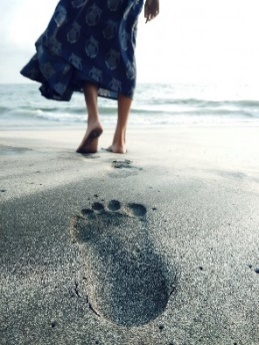 Auf großem Fuß lebenEinordnung in den FachlehrplanAufgabeDie Schülerinnen und Schüler setzen sich sowohl theoretisch als auch praktisch mit dem eigenen CO2-Fußabdruck auseinander. Dabei benutzen sie verschiedene Quellen, um zu recherchieren und den Abdruck zu bestimmen. Am Ende der Einheit gestalten sie ein Plakat, welches alle Schülerinnen und Schüler in der Schule zu einem klimaschonenderen Umgang auffordern soll.MaterialienAbbildung „Hoffentlich bleib´ ich unter 13 Tonnen“Abbildung „Country Overshoot Days 2019“QR-Codes für Onlinetools und InternetseitenVorlage Puzzlesets der Definition in ausreichender AnzahlVorlage R/F-AussagenVorlage Ergebnistabelle für CO2-FußabdruckberechnungTablets mit Internetzugang für die Lernenden, alternativ BYODPlakatpapier, Stifte, z.B. Eddings, Lineale, weiteres Material, um Poster zu gestaltenAnregungen und Hinweise zum unterrichtlichen EinsatzDie Lernenden können bereits mit Begriffen wie Ressourcen und Nachhaltigkeit umgehen. Dieses Modul kann in der Erarbeitungsphase des Themas umgesetzt werden.Die Schülerinnen und Schüler nutzen entweder eigene digitale Endgeräte mit ausreichend Datenvolumen oder die Schule muss die passende Technik bereitstellen.Für die Bearbeitung der Aufgaben ist mit mindestens 90 Minuten Zeit zu rechnen, abhängig von den vorhandenen Fähig- und Fertigkeiten sowie dem Umfang, dem man der Plakatgestaltung gibt (ggf. als Hausaufgabe oder eine zusätzliche Doppelstunde für die Gestaltung einplanen). Es empfiehlt sich die Lernenden in Gruppen mit bis zu 5 Personen arbeiten zu lassen.Mögliche Probleme in der UmsetzungTechnische Schwierigkeiten können auftreten oder angegebene Seiten nicht mehr verfügbar sein.VariationsmöglichkeitenPapier und Stift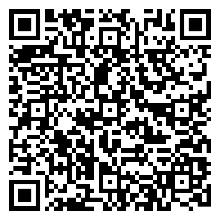 Stehen keine Tablets oder ähnliches zur Verfügung so kann ein Test auch offline genutzt werden. Das Aufgabenblatt zum Ausdrucken befindet sich hier: https://www.endlich-wachstum.de/wp-content/uploads/2015/09/Kapitel-2_Grosser-Fuss-auf-kleiner-Erde_Rechner.pdfSmartphone -VarianteAls eine weitere datenvolumensparende Alternative können auch Apps wie “Klimakompass” genutzt werden. Die Lernenden können die Apps bereits zu Hause auf ihr mobiles Endgerät spielen. ExpertengruppenEs können auch Lerngruppen gebildet werden, die jeweils eine andere Methode zur Bestimmung des CO2-Fußabdruck nutzen und diese am Ende vergleichen.Zusätzlich digitale DokumentationDie Verhaltensveränderungen der vereinbarten Maßnahmen des 10-Punkte-Plans können zusätzlich dokumentiert und damit verbundene Einsparungen in einem Energiespartagebuch notiert werden. Dies kann z.B. über eine digitale Lernplattform, wie Moodle realisiert werden oder auch über eine digitale Pinnwand z.B. mit dem Tool Padlet (https://padlet.com, kostenfrei und browserbasierte Applikation) mit einzelnen Posts zu jedem Schwerpunkt . Das Projekt kann auf die gesamte Schule ausgeweitet werden indem die Maßnahmen im Schulhaus ausgehangen und so der CO2-Fußabdruck der gesamten Schule verringert werden kann. Lösungserwartungen zu a)Lernende stellen Zusammenhang zwischen Klimawandel und CO2-Fußabdruck her. Dieser haftet an allen Gegenständen des täglichen Lebens. Man hinterlässt in jedem Fall einen CO2-Fußabdruck.Für das Gut PKW sind das u.a. folgende Quellen: Erdölgewinnung, Transport, Raffinerie, Anlieferung von Benzin an die Tankstelle, Herstellung des PKW.zu b) zu c) Der Earth-Overshoot-Day markiert den Tag, ab dem der Mensch (aus ökologischer Sicht) über seine Verhältnisse lebt. Er macht deutlich, wie viel die Menschheit innerhalb eines Jahres an Natur verbraucht hat, welche die Erde im ganzen Jahr erneuern kann.Der Earth-Overshoot-Day (Stand 2019) ist aufgrund der natürlich vorhandenen Ressourcen, des Lebensstils und des Verbrauchs fossiler Brennstoffe höchst unterschiedlich. So liegt er in Katar bereits am 11.02.2019 und im viel weniger entwickelten und mehr auf Ressourcen schonenden Umgang zielenden Kuba erst am 01.12.2019.zu d)Korrigierte Aussagen: Je Mensch stehen auf der Erde zurzeit 1,7 gha verfügbare Biokapazität.Jeder Mensch hinterlässt einen jeweils unterschiedlich großen CO2-Fußabdruck. Er ist abhängig vom Lebensstil, Ernährung, Fortbewegungsstil, etc.zu e)Die Lernenden berechnen mit Hilfe der Website ihren individuellen Fußabdruck, tragen ihn zur Ergebnissicherung in die Tabelle ein und vergleichen ihn im Anschluss. Bestenfalls ziehen sie bereits hier erste Rückschlüsse aus dem Ergebnis und wie ihr eigener Lebenswandel diesen Wert beeinflusst. Der vorgegebene Wert in der letzten Spalte zeigt den Wert bei einem nachhaltigen Lebensstil und dient dem Vergleichszweck mit den eigenen Zahlen.Name:                Angaben zum persönlichen Fußabdruck in ghazu f) Mögliche Ideen für den 10-Punkte-Plan sind:weniger (kein) Fleisch essen,keine Lebensmittel verschwenden,bewusst Essen genießen und damit auch wertschätzen,nicht (mehr) fliegen,mit dem ÖPNV fahren,das Fahrrad nutzen anstatt das elterliche Taxi,keine Filme in HD streamen, wenn dann nur in SD-Qualität,Musikstreamingdienste nur begrenzt nutzen,Heizung runterdrehen,Regional, saisonal und biologisch angebaute Lebensmittel einkaufen,den eigenen Konsum reduzieren (überlegter Kleidung, etc. einkaufen, nicht jedem Trend hinterherlaufen),einen Kleiderzirkel in der Schule initiieren,u.v.m.QuellennachweiseKompetenzschwerpunkt: Arbeiten im Haushalt ausführen und Ressourcen nutzenKompetenzbereich Verstehen:Ressourcen im Haushalt nennen, Möglichkeiten der Ressourcennutzung beschreibenKompetenzbereich Gestalten:Möglichkeiten der Ressourcennutzung auswählen und Entscheidungen begründenKompetenzbereich Bewerten:zum Reflektieren des eigenen Verbraucherverhaltens digitale Werkzeuge nutzenKompetenzbereich Kommunizieren:Ressourcensituationen von Haushalten dokumentieren Ist ein Maß,um dem Ausstoßvon CO2 einesjeden Einzelnen,bedingt durch daseigeneKonsumverhaltenzu berechnen.AussageRichtigFalschDie Abkürzung gha steht für globaler Hektar.xJe Mensch stehen auf der Erde zur Zeit 2,7 gha verfügbare Biokapazität.xJeder Mensch hinterlässt einen jeweils gleich großen CO2-Fußabdruck.xDen Deutschen ist der eigene PKW sehr viel wert. Deshalb wird fast ein Viertel des CO2-Fußabdrucks für die Mobilität aufgewendet.xAufgrund des hohen Fleischkonsums entspricht der CO2-Fußabdruck zu 30% der Ernährung eines durchschnittlichen Deutschen.xErnährungWohnenMobilitätKonsumGesamtNachhaltigkeit1,7SeiteName der QuelleUrsprung1FotoPremjith, Akshayahttps://images.pexels.com/photos/1173804/pexels-photo-1173804.jpeg?auto=compress&cs=tinysrgb&dpr=3&h=750&w=1260Material S1Karikatur „Hoffentlich bleib ich unter 13 Tonnen“ von BPQ: http://cache.pressmailing.net/thumbnail/story_big/64875f7a-f068-488a-b401-89444cd9394c/imageMaterial S3Abbildung Earth-Overshoot-Dayhttps://www.overshootday.org/content/uploads/2019/05/2019_Country_Overshoot_Days.jpg